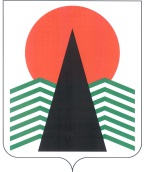 АДМИНИСТРАЦИЯ  НЕФТЕЮГАНСКОГО  РАЙОНАпостановлениег.НефтеюганскО награжденииВ соответствии с решением Думы Нефтеюганского района от 26.09.2012 № 282 «О наградах и почетных званиях Нефтеюганского района», на основании протокола заседания комиссии по наградам от 09.11.2018 № 26  п о с т а н о в л я ю:Наградить знаком отличия «За активную работу с молодежью», Почетной грамотой и Благодарственным письмом Главы Нефтеюганского района граждан Нефтеюганского района за высокое профессиональное мастерство, вклад 
в социально-экономическое развитие Нефтеюганского района (приложения № 1, 2).Управлению по учету и отчетности администрации Нефтеюганского района (Раздрогина Т.П.) обеспечить выплату денежного вознаграждения согласно приложению № 1.Настоящее постановление подлежит размещению на официальном сайте органов местного самоуправления Нефтеюганского района.Контроль за выполнением постановления осуществляю лично.Исполняющий обязанности Главы района							С.А.КудашкинПриложение № 1к постановлению администрации Нефтеюганского районаот 26.11.2018 № 2090-паСПИСОКграждан, награждаемых Знаком отличия,  Почетной грамотой Главы Нефтеюганского района	Приложение № 2к постановлению администрации Нефтеюганского районаот 26.11.2018 № 2090-паСПИСОКграждан, награждаемых Благодарственным письмом Главы Нефтеюганского района26.11.2018№ 2090-па№ 2090-па№Фамилия, имя, отчествоДолжность (род занятий)Размерденежного вознаграж-дения (руб.)Знак отличия Нефтеюганского района «За активную работу с молодежью»Знак отличия Нефтеюганского района «За активную работу с молодежью»Знак отличия Нефтеюганского района «За активную работу с молодежью»Знак отличия Нефтеюганского района «За активную работу с молодежью»ГогоберидзеИслам Идрисовичпедагог дополнительного образования Нефтеюганского районного муниципального бюджетного учреждения дополнительного образования «Центр развития творчества детей 
и юношества», пгт.Пойковский3500,00Почетная грамота Главы Нефтеюганского районаПочетная грамота Главы Нефтеюганского районаПочетная грамота Главы Нефтеюганского районаПочетная грамота Главы Нефтеюганского районаРайковскийВиктор Анатолевичглавный инженер ООО «Дорожно-строительное предприятие», пгт.Пойковский3500,00БританДенис Ивановичначальник караула пожарной части Государственной противопожарной службы пожарной части (поселок городского типа Пойковский) филиала казенного учреждения Ханты-Мансийского автономного округа – Югры «Центроспас-Югория» по Нефтеюганскому району, пгт.Пойковский3500,00СвинолуповаВалентина Ивановнаповар 4 разряда столовой пунктов горячего питания ООО «Правдинка плюс», пгт.Пойковский3500,00ШиленкоЮлия Мидехатовнастарший воспитатель Нефтеюганского районного муниципального бюджетного дошкольного образовательного учреждения «Детский сад «Жемчужинка», пгт.Пойковский3500,00Мазяр Юлия Николаевнаврач-анестезиолог – реаниматолог отделения анестезии - реанимации бюджетного учреждения Ханты-Мансийского автономного округа  – Югры «Нефтеюганская районная больница», пгт.Пойковский3500,00Щелконогова Светлана Геннадьевнамедицинская сестра по массажу  бюджетного учреждения Ханты-Мансийского автономного округа – Югры «Нефтеюганский районный реабилитационный центр для детей и подростков 
с ограниченными возможностями», пгт.Пойковский3500,00Аубакиров Рамис Габдрауфовичстарший тренер-преподаватель Нефтеюганского районного бюджетного образовательного учреждения дополнительного образования детско-юношеская спортивная школа «Нептун», пгт.Пойковский3500,00АвхадиевРавиль Раузитовичгенеральный директор ООО «Теплотехник», п.Салым3500,00СемеркинМихаил Юрьевичдиректор ООО «Специализированное управление подготовительных работ», п.Салым3500,00ГебельЛюбовь Анатольевнаинструктор противопожарной профилактики отдельного поста пожарной части № 2 
ООО «РН-Юганскнефтегаз», п.Сингапай3500,00ШульдайсВера Викторовназаведующий складом Нефтеюганского районного муниципального унитарного предприятия «Чеускино», с.Чеускино3500,00СтрелковскийИван Каземировичгенеральный директор муниципального предприятия Нефтеюганское районное муниципальное унитарное предприятие «Торгово-транспортное предприятие», г.Нефтеюганск3500,00Герасимова Татьяна Николаевнаглавный бухгалтер ООО «ЮганскТоргСервис», г.Нефтеюганск3500,00БауэрсНаталья Владимировнаначальник отдела камеральных проверок №1 Межрайонной инспекции Федеральной налоговой службы № 7 по ХМАО-Югре, г.Нефтеюганск3500,00Бурдюжан Виктор Ивановичэлектромонтёр по ремонту и обслуживанию электрооборудования филиала акционерного общества «Городские электрические сети» «Пойковские электрические сети», с.Лемпино3500,00ПотехинФедор Сергеевичводитель автомобиля муниципального казенного учреждения «Административно-хозяйственная служба «Север», с.Лемпино3500,00СиманенковСергей Александровичдиректор филиала акционерного общества «Связьтранснефть»  - «Среднеобское ПТУС», г.Сургут3500,00Тимергазина Ольга Гайсовназаведующий библиотекой бюджетного учреждения Нефтеюганского района «Межпоселенческая библиотека» Сентябрьская поселенческая библиотека № 1, п.Сентябрьский3500,00ЛаркинАлександрАлександровичучитель физической культуры Нефтеюганского районного муниципального общеобразовательного бюджетного учреждения «Сентябрьская средняя общеобразовательная школа», п.Сентябрьский3500,00Пономарёва Татьяна Павловнаоператор котельной 3 разряда Пойковского муниципального унитарного предприятия «Управление тепловодоснабжения», п.Усть-Юган3500,00РепинаОльга Викторовнаначальник отделения стрелковой команды № 16 
по охране искусственного сооружения Сибирского отряда филиала Федерального государственного предприятия ведомственной охраны на Свердловской железной дороге, п.Юганская Обь3500,00Попок Виктория Александровнаучитель Нефтеюганского районного муниципального общеобразовательного бюджетного учреждения «Сингапайская средняя общеобразовательная школа», п.Сингапай3500,00ВсегоВсего80500,00№Фамилия, имя, отчествоДолжность (род занятий)ПоспеловаАлена Петровнастарший инспектор (по пропаганде безопасности дорожного движения) отдела ГИБДД отдела Министерства внутренних дел Российской Федерации по Нефтеюганскому району Ханты-Мансийского автономного округа – Югры, п.Сингапай